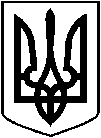 УКРАЇНА ВЕРХНЬОМАЙДАНСЬКА ГІМНАЗІЯНАДВІРНЯНСЬКОЇ МІСЬКОЇ РАДИ ІВАНО-ФРАНКІВСЬКОЇ ОБЛАСТІ вулиця Грушевського, 55, село Верхній Майдан, Надвірнянський  район, Івано-Франківська область, 78452, E-mail:  ver_majdan1@ukr.net, код за ЄДРПОУ  20565649НАКАЗ від       01.06.2022р.              с. Верхній Майдан                          № 32Про зарахування дітей до 1 класу гімназії      Відповідно до частини другої ст. 9 Закону України «Про повну загальну середню освіту», наказу МОН України від 16.04.2018р. №367 «Про затвердження Порядку зарахування, відрахування та переведення учнів до державних та комунальних закладів освіти для здобуття повної загальної середньої освіти» та на підставі заяв батьків, медичних карток, копій свідоцтва про народження дітей. НАКАЗУЮ: Зарахувати до складу учнів 1-го класу: Андрейчук Дмитро Ігорович Гайдаш Назар Васильович Гекманюк Євген МиколайовичЛозинська Поліна РусланівнаМицко Артем Володимирович Костюк Ангеліна Василівна Свідрак Андрій Дмитрович Лосіна Вероніка Іванівна Петрик Марко Дмитрович Залозецька Ярослава Романівна Веркалець Катерина Романівна Свідкак Роман Михайлович Коновалова Любов Рустамівна Козінчук Ростислав Миколайович Лозинська Дарина Василівна Глинчак Вікторія Володимирівна 2. Відповідальність за організацію виконання наказу покласти на заступника директора з навчально-виховної роботи Лозинську О.С. 3. Контроль за виконанням наказу залишаю за собою.   Директор гімназії                                               Мирослав ЛУКАЧ 